المملكة العربية السعودية 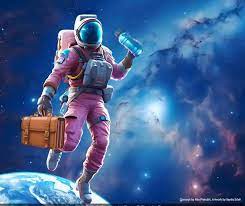 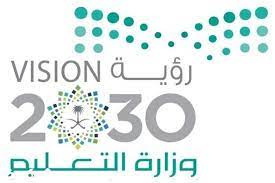 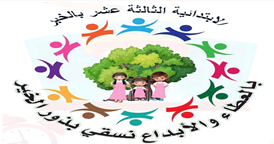 وزارة التعليم الابتدائية الثالثة عشر بالخبر	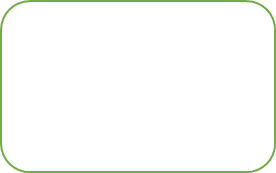 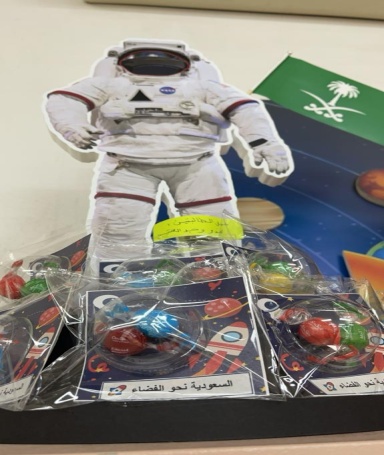 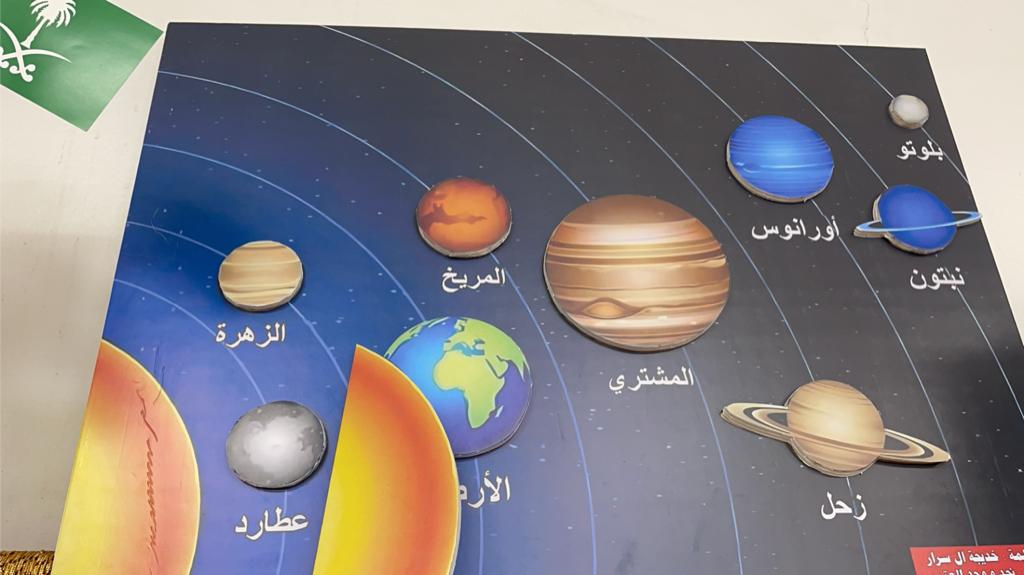 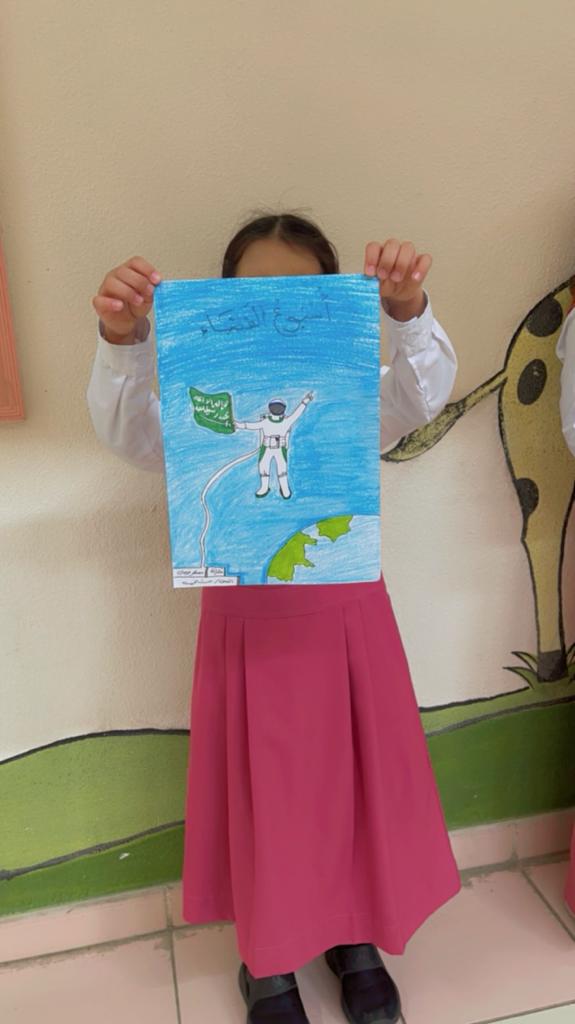 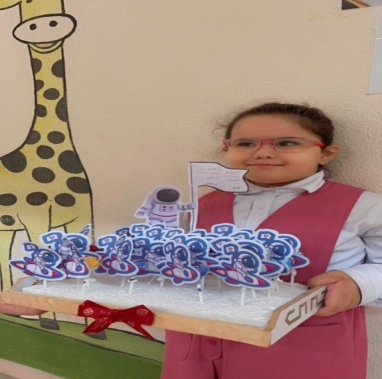 